Автор: Дементьева Ирина НиколаевнаМесто работы: МБОУ СОШ №2с.Кривополянье  Чаплыгинского районаЛипецкой области Должность: учитель математикиКонспект урока по алгебре 11 класс « Методы решение показательных уравнений»Цели урокаОбразовательные:обобщение знаний и умений учащихся по применению методов решения показательных уравнений;закрепление свойств показательной функции в процессе решения показательных неравенств;развитие умения систематизации изученного материала, выделения общих и отличительных признаков и свойств изучаемых понятий, умения применять функционально-графический метод при решении уравнений и неравенств; формирование заинтересованности учащихся в решении нестандартных показательных уравнений и неравенств при подготовке к ЕГЭ. Развивающие:активизация познавательной деятельности посредством использования компьютерных технологий;формирование потребности в использовании компьютера в обучении в целях повышения информационно-коммуникативной компетентности, создания условий для получения дальнейшего образования;развитие навыков самоконтроля и самооценки, самоанализа своей деятельности.Воспитательные:формирование умения работать самостоятельно, принимать решения и делать выводы; воспитание устремленности к самообразованию и самосовершенствованию;осознание учащимися социальной, практической и личной значимости учебного материала по изучаемой теме.Тип урока: урок применения знаний на практике.Используемые технологии: применение Эоров, дифференцированного обучения, коммуникативного общения, развивающее обучение. ЗАДАЧА УЧИТЕЛЯ: организовать работу для получения новых знаний в процессе деятельности самих учащихся.Ход урока:1. Организационный момент (1 минута)- Здравствуйте, дорогие ученики и гости-. Урок я хочу начать притчей о действии: “Однажды молодой человек пришел к мудрецу. - Каждый день по пять раз я произношу фразу: «Я принимаю радость в мою жизнь». Но радости в моей жизни нет. Мудрец положил перед собой ложку, свечу и кружку и попросил: «Назови, что ты выбираешь из них». «Ложку», - ответил юноша. Произнеси это 5 раз».  «Я выбираю ложку», послушно произнес юноша 5 раз.  «Вот видишь, - сказал мудрец, повторяй хоть миллион раз в день, она не станет твоей. Надо…»Что же надо? Надо протянуть руку и взять ложку. Вот и вам сегодня надо взять свои знания и применить их на практике. 2. Постановка цели и задач (2 минуты)УЧИТЕЛЬ: Сегодня ан уроке мы рассмотрим и отработаем                     способы решения показательных уравнений, повторим теорию, проведём  тестирование, выполним самостоятельную работу.    -  А эпиграфом к нашему уроку станут слова: «Уравнения – это золотой ключ, открывающий все математические сезамы».   -  Ребята, Сегодня мы с вами отправимся по волнам нашей памяти в Страну “Показательных функций и показательных уравнений”, вспомним и обобщим все те знания, которые вы получили на предыдущих уроках. Итак, откройте тетради и запишите тема нашего занятия «Методы решения показательных уравнений». Подумайте и задайте вопросы, на которые бы вы хотели получить ответ на уроке…дети думают Возможные вопросы::1. Что такое показательные уравнения?2.  Какие способы решения существуют?3. Представлена ли эта тема в ЕГЭ по математике?4. Пригодятся ли в жизни данные уравнения?3. Проверка домашнего задания- Спасибо за вопросы, надеюсь, что каждый из вас получит на него ответ в ближайшее время, ваша задача этот ответ не прослушать.Но прежде, чем получить ответы на эти  и другие вопросы, давайте проверим д/з. и сделаем это сегодня не совсем в обычной форме. Я предлагаю вам решение с ошибкой, а вы постарайтесь найти её.Презентация,  (Приложение 1).А теперь, проверим то, как вы поняли теоретическую часть д/зДемонстрация Цор4.Актуализация знаний. Устная работа (5 минут)Ну а сейчас перейдем непосредственно к уроку. Итак…Развитие и образование ни одному человеку не могут быть даны или сообщены. Всякий, кто желает к ним приобщиться, должен достигнуть этого собственной деятельностью, собственными силами, собственным напряжением.   А. ДистервегЗадания Цор5. Изучение нового материала: методы решения показательных уравненийУЧИТЕЛЬ: Ребята,Рене Декарт однажды сказал: «уж лучше совсем не помышлять об отыскании каких бы то ни было истин, чем делать это без всякого метода»  .Сейчас мы с вами рассмотрим методы решения показательных уравнений. И научимся использовать их при решении различных показательных уравнений.Вставка презентации6.(а) Закрепление знаний и умений. Тестирование..«Продолжаем. Михаил Васильевич Ломоносов (портрет) говорил:                    «Теория без практики мертва и бесплодна. Практика без теории                      невозможна и пагубна. Для теории нужны знания, для практики сверх того, и умения»                    И вот теперь вы должны проявить свои умения при решении различных показательных уравнений, выполнив задания теста . три человека работают за компьютерами, остальные выполняют по вариантам следующие тестовые задания.                     (тест  в презентации).6.(б) Закрепление знаний. Работа в парах. По сборника ЕГЭ. - Древнегреческий поэт Нивей утверждал, что математику нельзя изучать, наблюдая, как это делает другой человек. Поэтому сейчас будем работать самостоятельно  в парах. - И, конечно же, показательные уравнения встречаются в заданиях ЕГЭ по математике. На пример: В5; В12; С3Открыли сборники заданий ЕГЭ. Вариант11. Задания В-5, В-12, С-3.После выполнения, проверим у доски.7. Найди ошибку:Достаточно. Продолжаем нашу работу.                   А. Энштейн (портрет) говорил так: «Мне приходится делить время   между политикой и уравнениями. Однако уравнения, по – моему, гораздо важнее. Политика существует только для данного момента, а уравнения будут существовать вечно». И решать их нужно правильно. Я предлагаю вам решенное уравнение. Но вы должны проверить, правильно ли я его решила?   Помогите мне с этим разобраться. Проверьте и выступите в роли    учителя.  (слайд)8. Применение показательных уравнений в жизниЭйлер сказал: « некоторые наиболее часто встречающиеся виды трансцендентных функций, прежде всего показательные, открывают доступ ко многим исследованиям.» А где же уже применяются знанияи  о показательных уравнениях.?Сообщение о применении показательных уравнений в жизни подготовил Минаков Владислав. (презентация)9. Итог урока:- Давайте вернемся к эпиграфу нашего урока «Решение уравнений это золотой ключ, открывающий все сезамы»Мне хотелось бы вам пожелать, чтобы каждый из вас нашел в жизни свой золотой ключик. С помощью которого вы открывали бы любые двери. В начале урока вы задавали вопросы о том, что такое показательное уравнение, где их применяют… смогли мы на них ответить? я думаю, смогли… Сегодня мы с вами рассмотрели и обобщили знания методов решения показательных уравнений на основе свойств показательной функции. Мы сказали, что понятие показательной функции было введено в XVII веке. Так вот сейчас ваши знания в этой области находятся на уровне знаний ученых того времени. Сейчас на дворе XXI век. Так что перспектива развития ваших знаний велика. Дерзайте, достигайте уровня ученых наших дней.10. Домашнее задание   1 часть – тесты к уроку2 часть – подготовка к ЕГЭ на консультацию.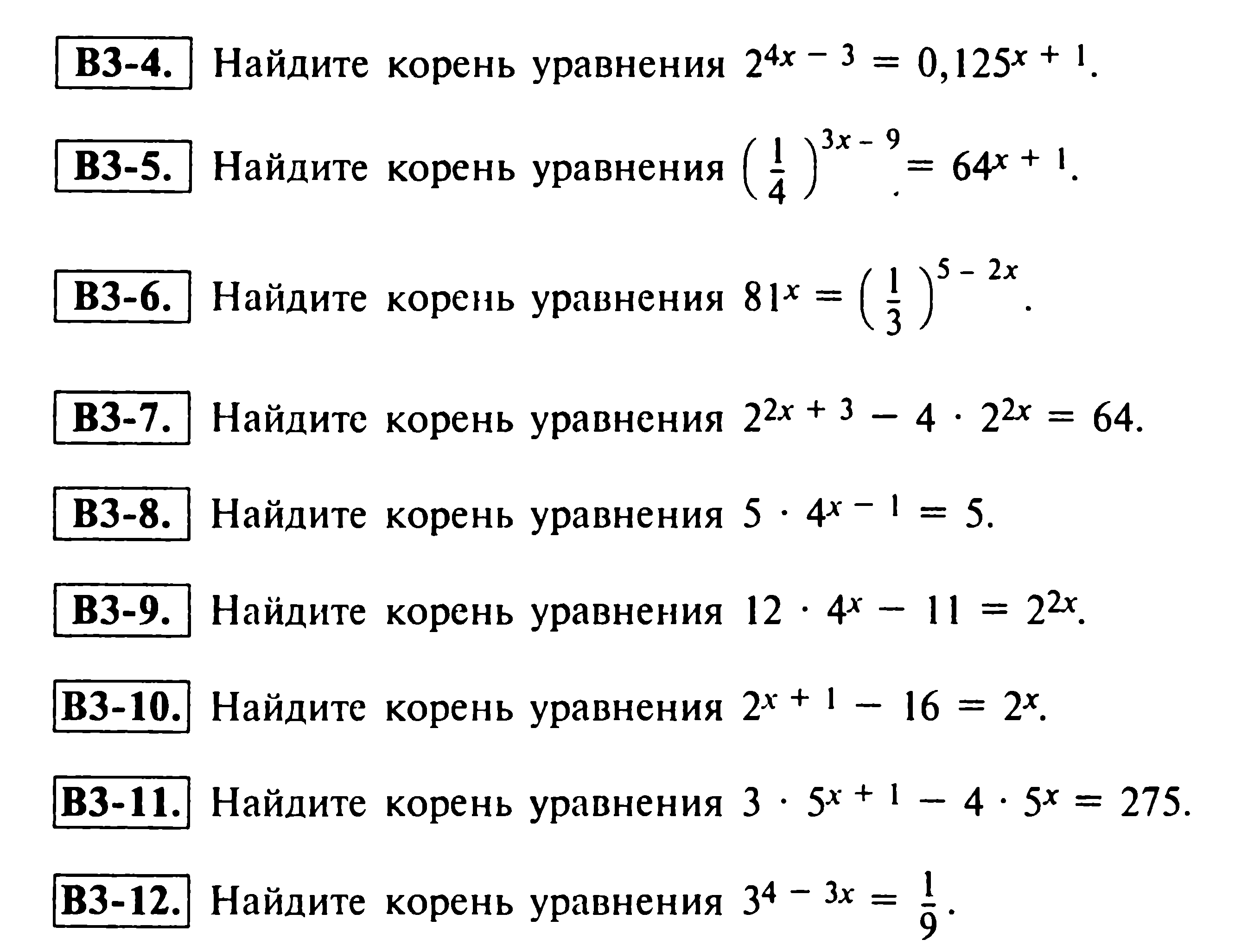 №1 Найти корень (или сумму корней, если их несколько) уравнения:      7 · 8х+1 + 8х+3 = 711) 8;                 2) 0;                 3) 1;                    4) -1.№1 Найти корень (или сумму корней, если их несколько) уравнения:      7 · 8х+1 + 8х+3 = 711) 8;                 2) 0;                 3) 1;                    4) -1.№2. Найти корень (или сумму корней, если их несколько) уравнения:     72х = 6 · 7х + 71) -1;               2) 1;                 3) 0;                    4) 7.№2. Найти корень (или сумму корней, если их несколько) уравнения:     72х = 6 · 7х + 71) -1;               2) 1;                 3) 0;                    4) 7.№3. Найти корень (или сумму корней, если их несколько) уравнения:       (½)(4х-5)(3-х) -1 = 8х²1) 17;              2) 1;                 3) 16;                  4) -3№3. Найти корень (или сумму корней, если их несколько) уравнения:       (½)(4х-5)(3-х) -1 = 8х²1) 17;              2) 1;                 3) 16;                  4) -3№4. Найти корень (или сумму корней, если их несколько) уравнения:       ⅓) 1,3х -8,2 =271)4;                 2) -4;                 3) 1,3;                4) 3.№4. Найти корень (или сумму корней, если их несколько) уравнения:       ⅓) 1,3х -8,2 =271)4;                 2) -4;                 3) 1,3;                4) 3.Оценка теста:  1задание – 2 балла                         2 задание - 3 балла                         3 задание – 3 балла                          4 задание – 1 баллКритерии оценки работы:                         «5» - 7-9 баллов                         «4» - 5-6 баллов                         «3» - 3-4 балла                         «2» - 1-2 балла